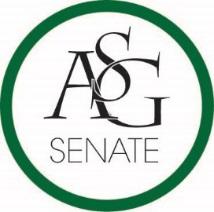 Senate AgendaNovember 17, 2015Graduate Education Auditorium, 6:00 PMCall to OrderRoll CallApproval of MinutesSpecial OrdersReports (5 minutes each)Advisor’s Report, Rainer GallIf you write legislation with funding please be specific on how it will be allocatedSenate will be meeting next weekASG historian applications are open - 40 years of ASG history missing and will be discovering it. Paid positionGraduate Assistant’s Report, Jamie Wangler; Katherine SelmanPresident’s Report, Tanner BoneVice-President’s Report, Morgan FarmerRSVP if we are coming to Christmas party1 more meeting left for University CreedTreasurer’s Report, Raymond ToddOFA changes will go into effect next semester Secretary’s Report, Meera PatelCabinet ReportsChief of Staff, Elizabeth PittmanASG Volleyball game is tomorrow, we need volunteersCookies and Coffee event December 13thCampus Closest in the process Chair of the Senate’s Report, Jace MotleyLet Jace know if you can’t come back next semester due to classNominations and ElectionsPublic Comment (3 at 2 minutes each)Old BusinessASG Senate Bill No. 3 – The Fulbright Caucus Survey Funding Bill of 2015Author(s): Senator Katie Hicks and Senator Jake KyteSponsor(s): Senator Parker Fitzgerald, Senator Collins Knight, Senator Alex Flemister, Senator Alex Smith, Senator Avery Walker, Senator Drew Dorsey, Senator Erin Overman, Senator Abby WalstadPassedNew BusinessASG Senate Resolution No. 4 – The ASG Senate Standing Rules Act of Spring 2016Author(s): Senator Will WatkinsSponsor(s): Chair of the Senate Jace MotelyReferred to Internal AffairsASG Joint Bill No. 2 – Executive Committee Equal Representation Act of 2015Author(s): ASG Treasurer Raymond ToddSponsor(s): ASG President Tanner Bone, Speaker of the GSC Scout Johnson, Chair of the Senate Jace MotleyReferred to Internal AffairsAnnouncements  Adjournment